             Ҡарар	                                                                            решениеО создании Дорожного фонда сельского поселения Кашкалашинский сельсовет муниципального района Республики БашкортостанРуководствуясь пунктом 5 статьи 179.4  Бюджетного кодекса Российской Федерации Совет сельского поселения Кашкалашинский сельсовет муниципального района  Республики Башкортостан                                                       РЕШИЛ:           1. Создать Дорожный фонд сельского поселения Кашкалашинский сельсовет муниципального района  Республики Башкортостан.	2. Утвердить прилагаемый Порядок формирования и использования бюджетных ассигнований Дорожного фонда сельского поселения Кашкалашинский сельсовет муниципального района  Республики Башкортостан согласно приложению.	3. Настоящее решение вступает в силу с 1 января 2014 года.Глава сельского поселения Кашкалашинский сельсоветмуниципального района Республики Башкортостан                                                    Б.И.Бикмеевс. Кашкалаши19 февраля 2014 года № 22-200Порядок формирования и использования бюджетных ассигнований Дорожного фонда сельского поселения Кашкалашинский сельсовет муниципального района  Республики БашкортостанI. Общие положения          1. Порядок формирования и использования бюджетных ассигнований Дорожного фонда сельского поселения Кашкалашинский сельсовет муниципального района  Республики Башкортостан разработан на основании пункта 5 статьи 179.4 Бюджетного кодекса Российской Федерации.	2. Дорожный фонд сельского поселения Кашкалашинский сельсовет муниципального района  Республики Башкортостан (далее - Муниципальный дорожный фонд) – часть средств бюджета сельского поселения Кашкалашинский сельсовет муниципального района  Республики Башкортостан, подлежащая использованию в целях финансового обеспечения дорожной деятельности в отношении автомобильных дорог общего пользования местного значения сельского поселения Кашкалашинский сельсовет муниципального района  Республики Башкортостан (далее - автомобильные дороги общего пользования местного значения), а также капитального ремонта и ремонта дворовых территорий многоквартирных домов, проездов к дворовым территориям многоквартирных домов населенных пунктов.	3. Главным распорядителем средств Муниципального дорожного фонда (далее - главный распорядитель) является Администрация сельского поселения Кашкалашинский сельсовет муниципального района  Республики Башкортостан.П. Порядок и источники финансового обеспечения Муниципального дорожного фонда	4. Объем бюджетных ассигнований   дорожного фонда сельского поселения Кашкалашинский сельсовет муниципального района  Республики Башкортостан о бюджете сельского поселения муниципального района на очередной   финансовый год и плановый период в размере не менее прогнозируемого объема доходов   бюджета сельского поселения Кашкалашинский сельсовет от:	1) акцизов на автомобильный бензин, прямогонный бензин, дизельное топливо, моторные масла для дизельных и (или) карбюраторных (инжекторных) двигателей, производимые на территории Российской Федерации, подлежащие зачислению в местный бюджет по дифференцированным нормативам. Норматив рассчитывается исходя из протяженности автомобильных дорог местного значения, находящихся в собственности сельского поселения Кашкалашинский сельсовет муниципального района  Республики Башкортостан согласно статистической отчетности по состоянию на 1 января текущего года по форме № 3-ДГ (мо) «Сведения об автомобильных дорогах общего и необщего пользования местного значения и искусственных сооружений на них, находящихся в собственности муниципальных образований» (далее - сведения по форме № 3-ДГ (мо)) и утверждается Законом Республики Башкортостан о бюджете Республики Башкортостан на очередной финансовый год и плановый период;	2) поступлений в виде субсидий из бюджета муниципального района  Республики Башкортостан, бюджета Республики Башкортостан и федерального бюджета на софинансирование дорожной деятельности в отношении автомобильных дорог общего пользования местного значения;	3) для сельских поселений - поступлений в виде иных межбюджетных трансфертов из бюджета Республики Башкортостан на финансирование мероприятий по осуществлению дорожной деятельности в границах сельских поселений;	 4) доходов от предоставления на платной основе парковок (парковочных мест), расположенных на  автомобильных дорогах общего пользования  местного значения, относящихся к собственности поселений;	5. Бюджетные ассигнования Муниципального дорожного фонда, не использованные в текущем финансовом году, направляются на увеличение бюджетных ассигнований Муниципального дорожного фонда в очередном финансовом году.	6. Главному распорядителю ежегодно до 10 апреля года, предшествующего плановому периоду, направлять в Государственный комитет Республики Башкортостан по транспорту и дорожному хозяйству копии выписок из Единого государственного реестра прав для осуществления сверки со статистическими сведениями по форме № 3-ДГ (мо).III. Порядок использования Муниципального дорожного фонда	7. Бюджетные ассигнования Муниципального дорожного фонда направляются на:	1) содержание, ремонт и капитальный ремонт автомобильных дорог общего пользования местного значения и искусственных сооружений на них, а также капитальный ремонт и ремонт дворовых территорий многоквартирных домов, проездов к дворовым территориям многоквартирных домов населенных пунктов;	2) строительство и реконструкцию автомобильных дорог общего пользования местного значения и искусственных сооружений на них, включая инженерные изыскания, разработку проектной документации, проведение необходимых экспертиз, выкуп земельных участков и подготовку территории строительства;	3) инженерно-геодезические изыскания, межевание земель, кадастровые работы в целях постановки на государственный кадастровый учет автомобильных дорог общего пользования местного значения и земельных участков, занимаемых ими.	8. Бюджетные ассигнования Муниципального дорожного фонда не могут быть использованы на другие цели, не соответствующие их назначению.IV. Отчет об исполнении Муниципального дорожного фонда	9. Главный распорядитель осуществляет контроль за целевым использованием бюджетных ассигнований Муниципального дорожного фонда.	10. Главным распорядителем ежеквартально направляется отчет об использовании бюджетных ассигнований Муниципального дорожного фонда в Совет сельского поселения Кашкалашинский сельсовет муниципального района  Республики Башкортостан.	11. Главным распорядителем ежеквартально направляется в Администрацию муниципального района  Республики Башкортостан отчет по форме федерального статистического наблюдения №1-ФД «Сведения об использовании средств Федерального дорожного фонда, дорожных фондов субъектов Российской Федерации, муниципальных дорожных фондов» (утвержден Приказом Федеральной службы государственной статистики  от 15.06.2012 № 346).Башkортостан РеспубликаһыРеспублика БашкортостанБлаговар районы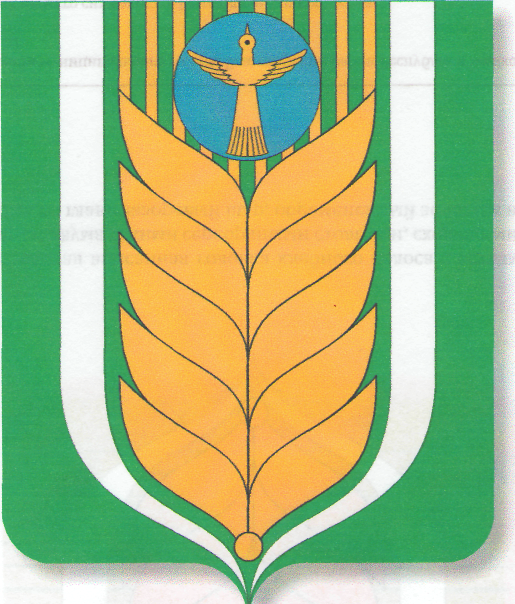 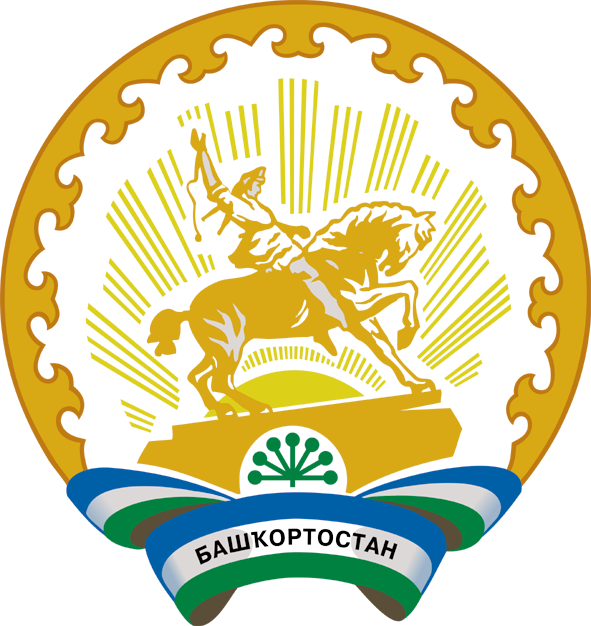 муниципаль районыныңҠашкалаша ауыл советыауыл биләмәһесоветы452747, Ҡашкалаша ауылы,Совет урамы, 56Тел. 8(34747)2-84-38 факс 2-84-90kashkalsp_blag@mail.ruСоветсельского поселения Кашкалашинский сельсоветмуниципального района452747, село Кашкалаши,ул.Советская, 56Тел. 8(34747)2-84-38 факс 2-84-90kashkalsp_blag@mail.ruПриложение к решению Совета сельского поселенияКашкалашинский сельсовет муниципального района Республики Башкортостанот 19.02.2014г. № 22-200